CoCoCare ProgramApplication Form All electronic documents must be received not later than:March 28, 2020 I certify that, at the time of this application I am an EAN RRFS member   I have a working knowledge of English I confirm that I will follow te complete course, including the workshop (taking place a day prior to the 6th EAN Congress in Paris)					-----------------------------------------------------					                                       Signature of the applicant					-----------------------------------------------------					                                       Signature of the supervisorIMPORTANT: The application form must be accompanied by: Letter of intent, including information about experience with using/writing guidelinesStructured CV, including a list of publications in peer review journalsOptional: confirmation about the future EAN Congress participation Applications should be sent:by e-mail to:      scientific@ean.orgApplications must be typed, and not handwritten.  E-mails without subject will not be considered.The maximal size of all attachments together is up to 5MB. We accept documentsin word or pdf format.Incomplete applications will not be accepted.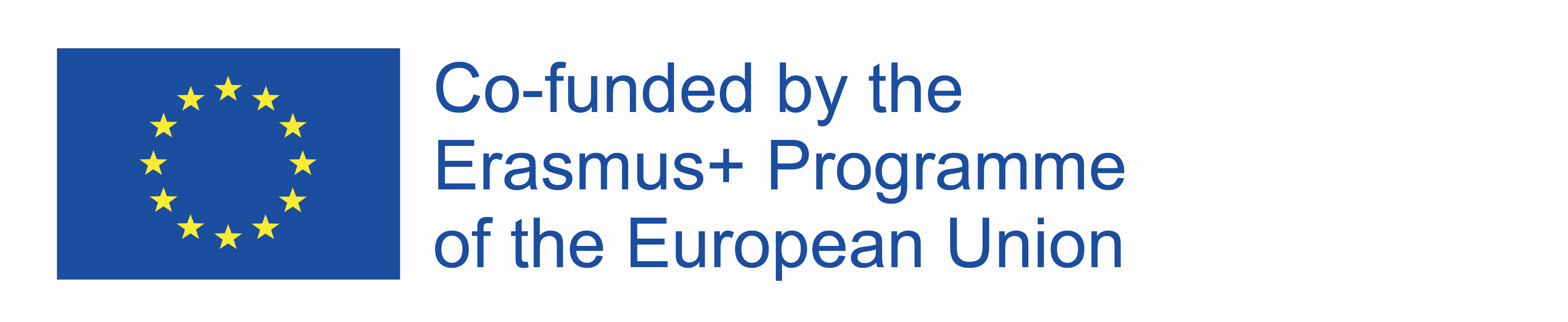 First name:					Surname:Title:Date of birth (dd/mm/yyyy):Complete contact address:Street, No.: City:Zip code (post code):Country: Tel.: e-mail:Name of the Supervisor:Name of Department:Hospital:City:Country:e-mail: